NJFK og DFU’s AktivitetsUdvalg 
inviterer til Cimber Cup 2024 i Aars             KLASSISK INDIVIDUEL PRÆCISION, 25.- 26. maj 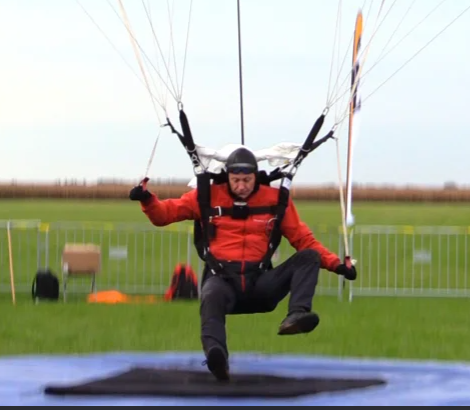 Der springes i følgende rækker: - A-række 	(for springere med over 300 spring i en præc.-skærm) - B-række 	(for springere med under 300 spring i en præc.-skærm) - C-række 	(for elever og springere i elevskærme, eller max 1,1 i wing-load 
 Minimumskrav er tilladelse til at gå uden hopmester) Minimumsrunder:  3    Maksimumrunder:  6Konkurrencen er 1. runde i Danmark CuppenKonkurrencen starter lørdag d. 25/5 kl. 10:00 med indskrivning og briefing kl. 09:00-10:00, og slutter senest søndag d. 26/5 kl. 18:00.  Om søndagen startes kl. 09:00.

Klubben holder åben fra kl. 12:00 om fredagen før konkurrencen hvor der vil være almindelig springaktivitet og der vil være mulighed for prøvespring. 

Praktisk info:
  - 	Springpriser: 110 kr., som er klubbens normale springpris. De første to spring forudbetales ved 	tilmelding
  - 	Fly:  Cessna 182 (5 springere i flyet)
  - 	Der vil være mulighed for køb af morgenmad, frokost og aftensmad til rimelige priser 
    	(fra fredag aften og fremad. Forhåndstilmelding nødvendig til aftensmad. Tilmeldingslink tilgår tilmeldte springere.)
  - 	Der stilles grill til rådighed til aften og der kan handles lokalt
  - 	Springpladsen ligger på Aggersundvej 105, 9600 Aars
  - 	Der er mulighed for overnatning i egen campingvogn, telt eller i klubbens soverum. Dommere 	har førsteret til klubbens soverum

Tilmelding:  Tilmelding er nødvendig senest onsdag den 22. maj. Der skal være mindst 10 tilmeldte for at arrangementet gennemføres.Link:  Tilmeldingslink-Cimber-2024

Spørgsmål:
René Sølbeck Hansen – tlf. nr.: 2572 0307/ kolloparken@msn.com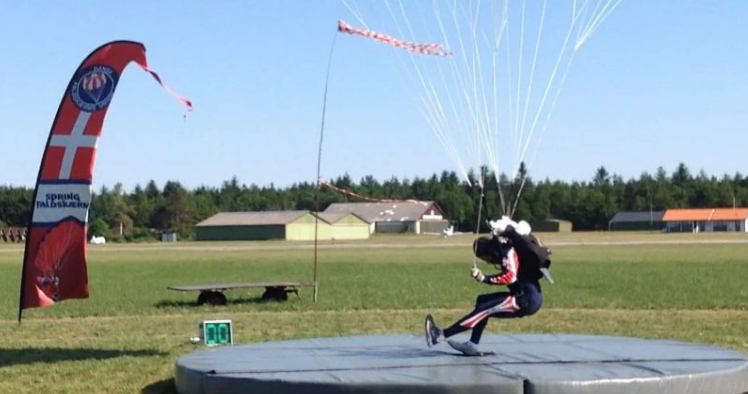 Vel mødt og venlig hilsen, NJFK og Præcision AU/DFU